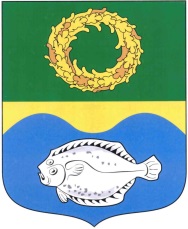 РОССИЙСКАЯ ФЕДЕРАЦИЯКАЛИНИНГРАДСКАЯ ОБЛАСТЬОКРУЖНОЙ СОВЕТ ДЕПУТАТОВМУНИЦИПАЛЬНОГО ОБРАЗОВАНИЯ«ЗЕЛЕНОГРАДСКИЙ ГОРОДСКОЙ ОКРУГ»(первого созыва)РЕШЕНИЕ     от  15 июня 2016 года                                                             № 71     г. ЗеленоградскО внесении изменения в решение окружного Совета депутатов         муниципального образования «Зеленоградский городской округ»от 1 февраля 2016 года №14 «О представлении депутатами окружного Совета депутатов муниципального образования «Зеленоградский городской округ» сведений о доходах, расходах, об имуществе и обязательствах имущественного характера, а также сведений о доходах, расходах, об имуществе и обязательствах имущественного характера своих супруги (супруга) и несовершеннолетних детей, уведомлений о  возникновении личной заинтересованности при исполнении должностных обязанностей, которая приводит или может привести к конфликту интересов»         В целях обеспечения единообразия проводимой государственной политики в области противодействия коррупции, организации работы по исполнению законодательства о противодействии коррупции окружной Совет депутатов муниципального образования «Зеленоградский городской округ»  РЕШИЛ:1. Внести в приложение 1 к решению окружного Совета депутатов муниципального образования «Зеленоградский городской округ» от 1 февраля 2016 года №14 «О представлении депутатами окружного Совета депутатов муниципального образования «Зеленоградский городской округ» сведений о доходах, расходах, об имуществе и обязательствах имущественного характера, а также сведений о доходах, расходах, об имуществе и обязательствах имущественного характера своих супруги (супруга) и несовершеннолетних детей, уведомлений о  возникновении личной заинтересованности при исполнении должностных обязанностей, которая приводит или может привести к конфликту интересов» следующее изменение:в пункте 10 слова «не позднее 30 апреля» заменить словами «не позднее 1 апреля».2. Опубликовать решение в газете «Волна» и разместить на  официальном сайте муниципального образования «Зеленоградский городской округ». 	3. Решение вступает в силу со дня официального опубликования.Глава муниципального образования«Зеленоградский городской округ»  			    	         С.В. Кулаков